Name 	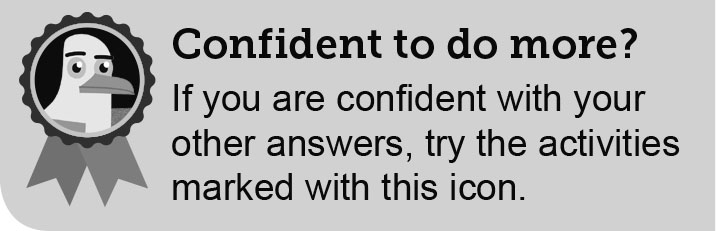 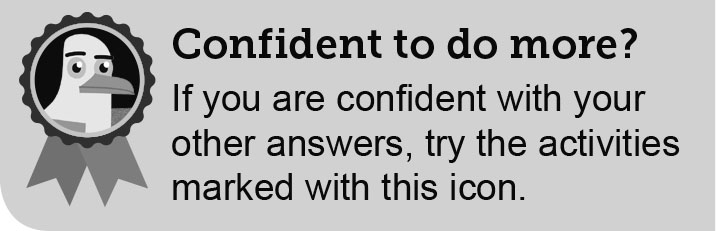 Class  	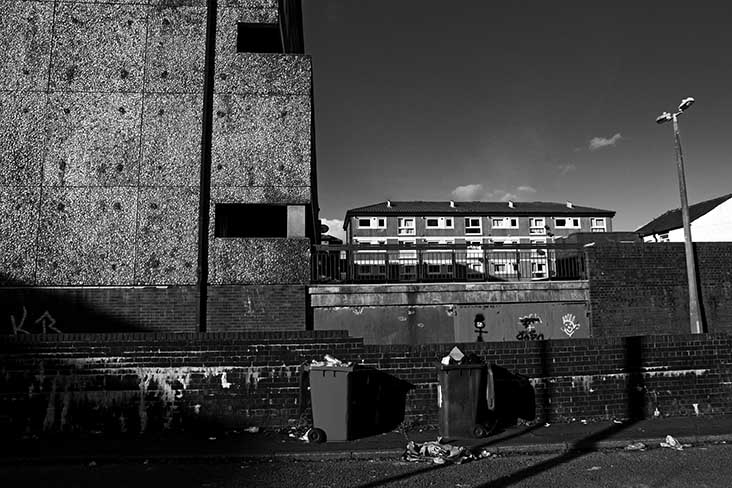 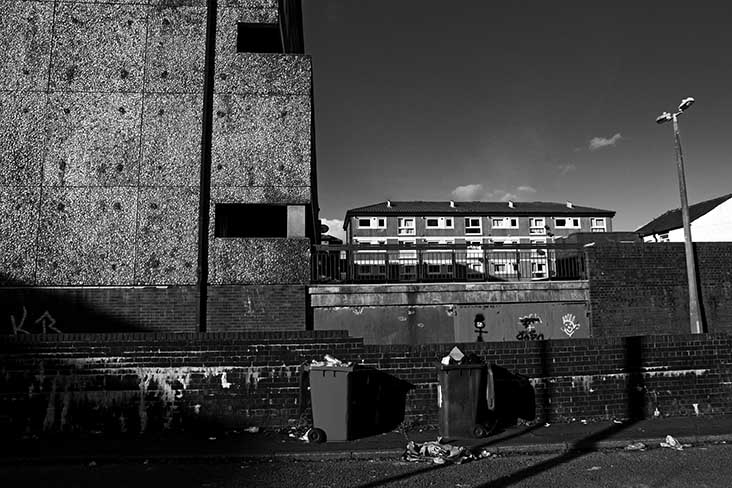 In 2017, 14 million people in the UK lived in poverty1.	Look at photo A. Explain how you know this area is poor. Evidence showing the area’s poverty includes 2.	Write a list of ‘essential items’ you would include in Rowntree’s shopping basket for a 
family today. 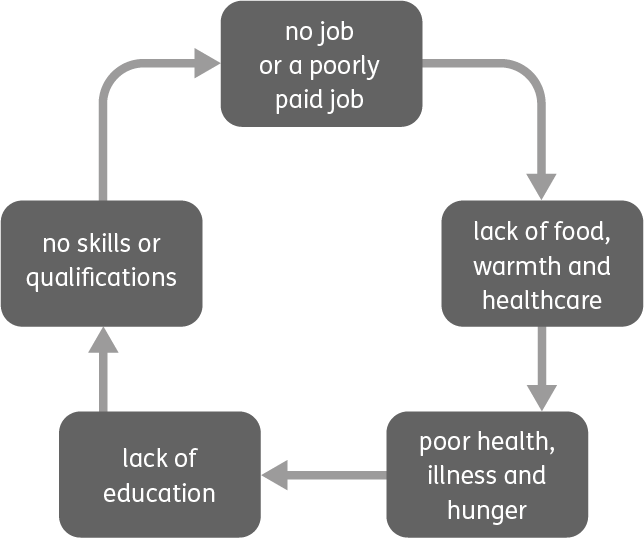 The cycle of poverty3.	Use diagram B to explain how attending school and getting some qualifications could make the difference between staying in or getting out of poverty. Attending school and working hard for the best qualifications manageable is crucial because 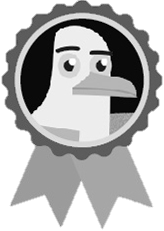 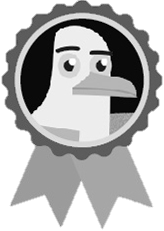 4.	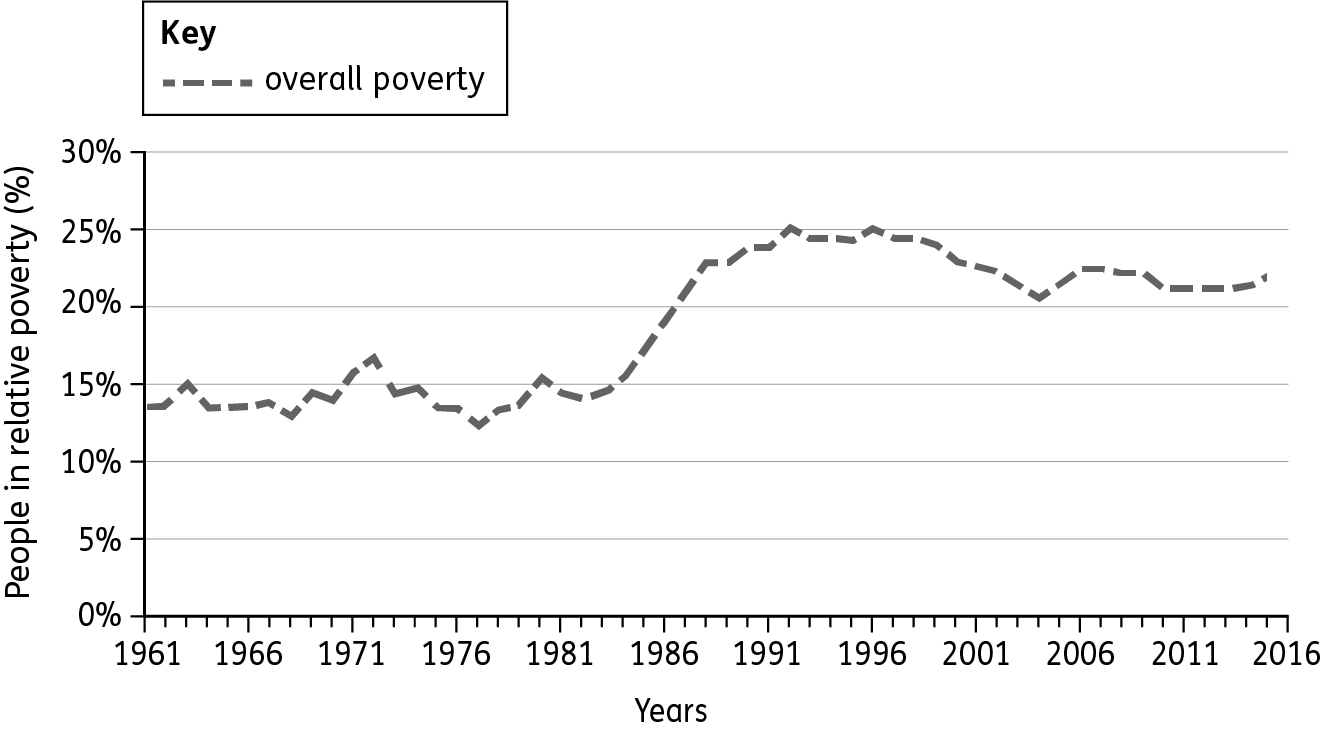 Changes in the percentage of people in poverty since 19615.	Use chart C to answer the following questions.(a)	In 2016, the overall poverty rate in the UK was 23%. Add the data for 2016 and complete the overall poverty line.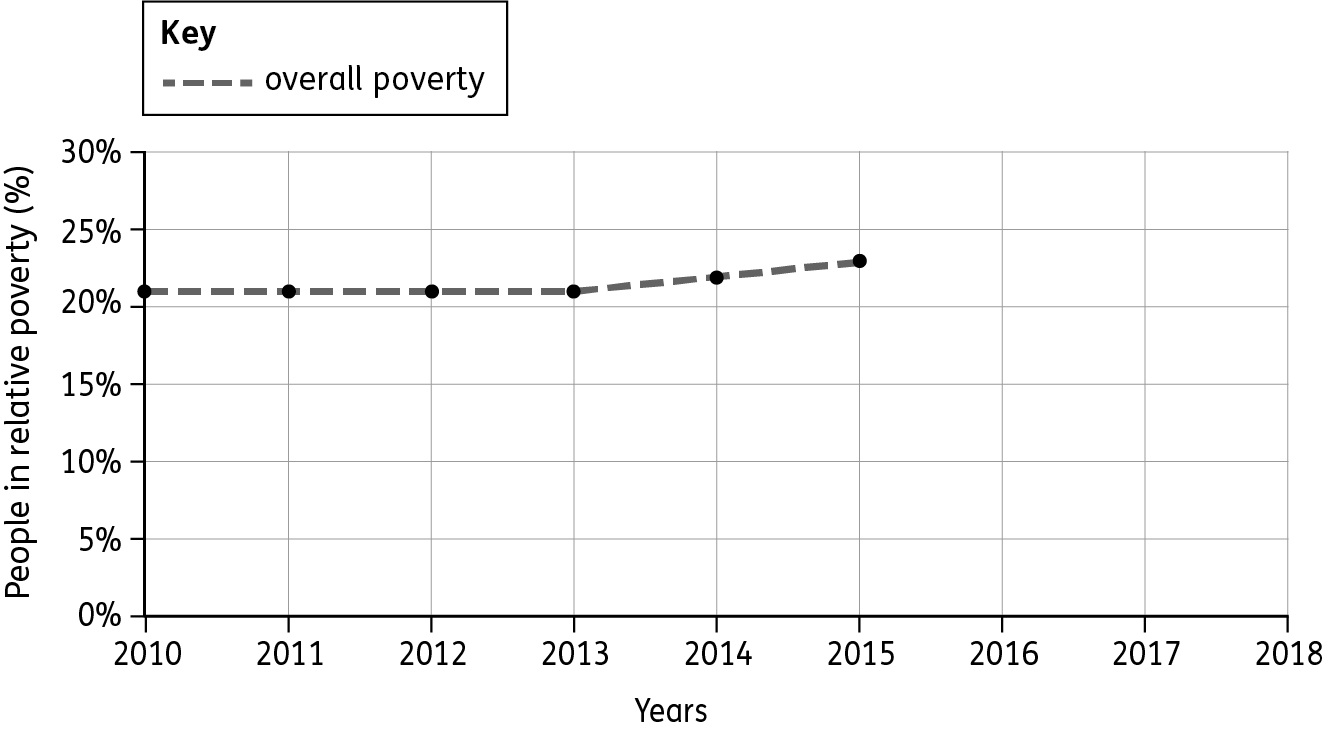 (b)	State which of the following are true or false.	Between 2011 and 2016, the overall poverty rate decreased.	True	False	Between 1961 and 2016, the overall poverty rate increased.	True	False	The poverty rate fell between 1996 and 2005. 	True	False	The poverty rate fell between 1981 and 1994. 	True	False	The poverty rate was at its lowest in 1982. 	True	False(c)	In one or two sentences, describe what happened to the overall poverty rate between 
1961 and 2016. 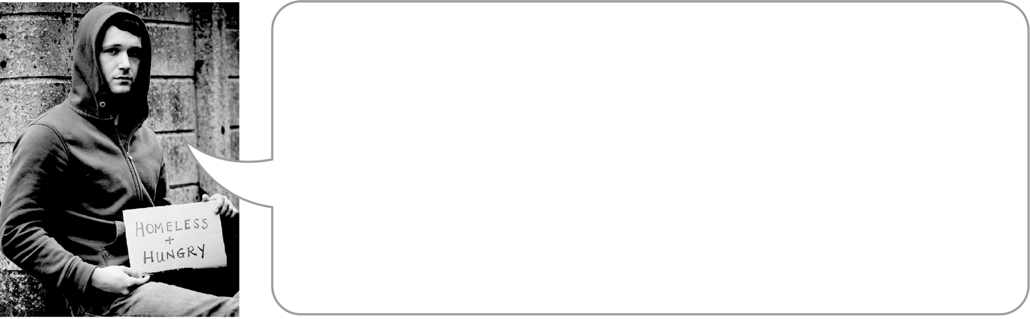 6.	Using Aaron’s story (above), Internet research and your own knowledge, create a spider diagram to give the different reasons for homelessness in the UK.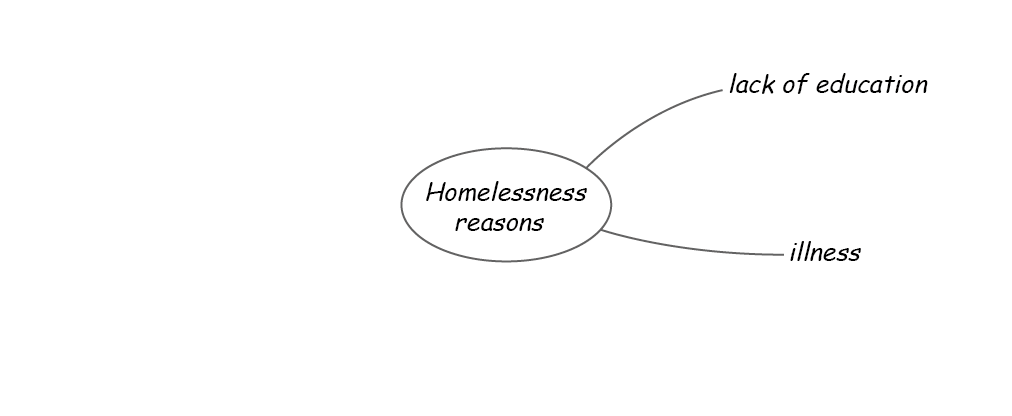 Some of the reasons for homelessness in the UK7.	(a)	Using this unit, outline the different ways that homeless people or people in poverty can 
be helped. (b)	Name some organisations in the UK, who help people living in poverty. 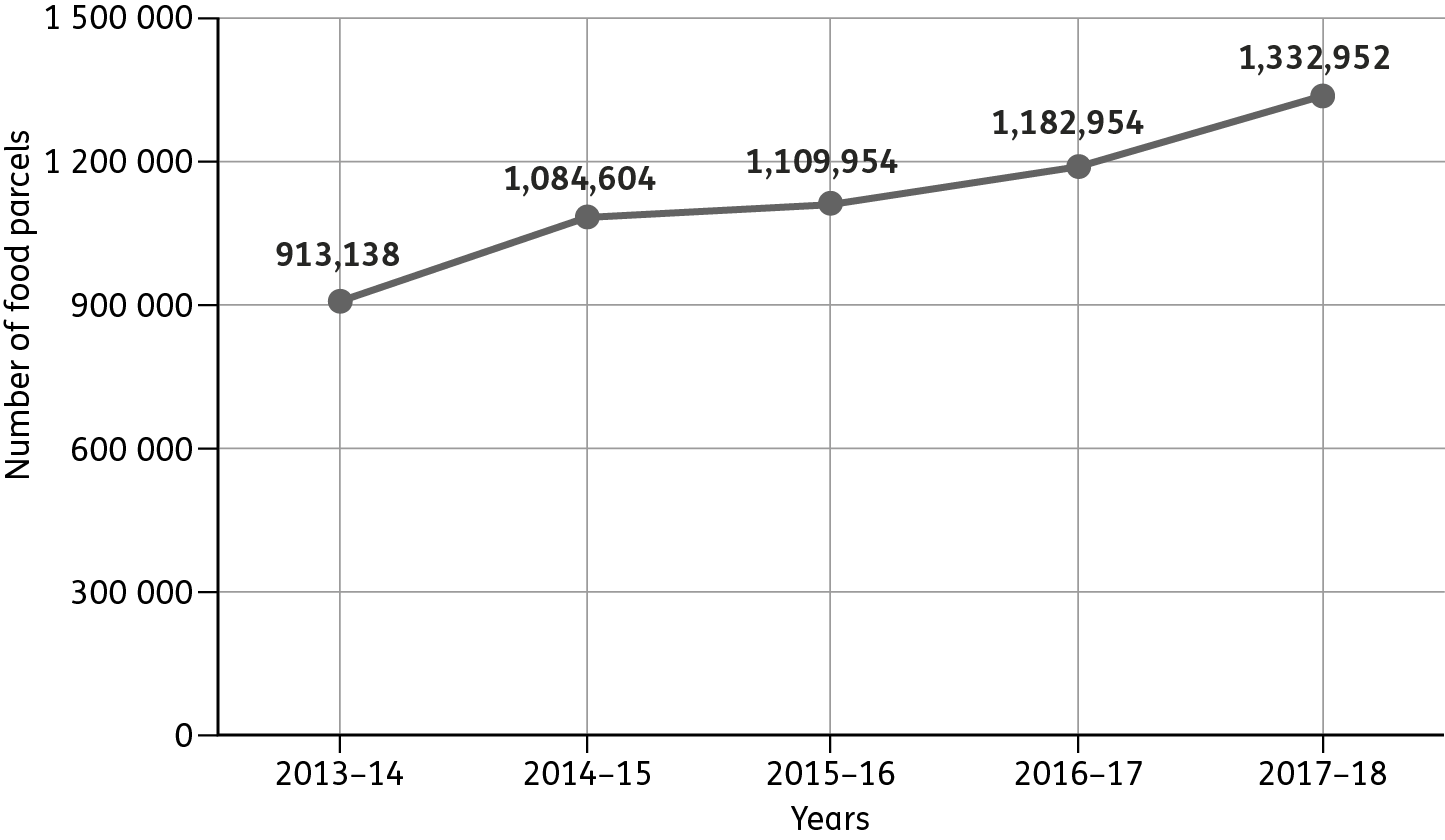 The number of food parcels given out by food banks in the UK, 2013–188.	Use chart F to answer these questions.(a)	State how many food parcels were given out from 2013 to 2014. (b)	State how many food parcels were given out from 2017 to 2018. (c)	Calculate the difference in the number of food parcels given out in 2013–14 and 2017–18. (d)	Describe how the number of people needing food parcels has changed over time. 
Use evidence from the chart to support your answer. (See Tip for Q5c.) 	In 2013–14 the number of food parcels given to people in need was9.	Create an advert to encourage people to donate to the local food bank. Focus on how their donation will help people. Use a separate piece of paper for this.